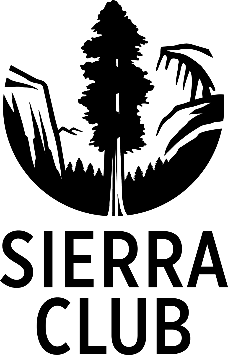 October 18, 2017Via Electronic Filing and FedEx Attn: Steven King, Executive Director and SecretaryWashington Utilities and Transportation Commission1300 S. Evergreen Park Drive S.W.P.O. Box 47250Olympia, WA 98504-7250Re: Docket UE-170033/UG-170034 – Sierra Club’s Initial Post Hearing BriefPer Order 03 in the above captioned docket, please find enclosed an original and 11 copies of Sierra Club’s Initial Post Hearing Brief. This filing has been e-filed with the Commission and served upon parties via email. Please let me know if you have any questions. Thank you.Respectfully submitted,/s/ Alexa Zimbalist cc: Service ListAlexa ZimbalistLegal AssistantSierra Club Environmental Law Program2101 Webster Street, Suite 1300Oakland, CA 94612(415) 977-5649alexa.zimbalist@sierraclub.org